La presente actividad tiene como objetivo;  Explicar de manera lúdica, sencilla  a los niños la situación actual a nivel mundial del coronavirus, con el fin de poder conversar con los más pequeños de sus sentimientos, emociones en esta época de cuarentena. “ROSA CONTRA EL VIRUS”PRIMER PASO: RELATAR EL CUENTOA continuación te invitamos a que puedas contar a tus hijos el cuento que adjuntaremos a este archivo. O bien puedes encontrarlo en el siguiente link de por youtube: https://www.youtube.com/watch?v=064WpSAH8 SEGUNDO PASO: ACTIVIDADPregunte a su hijo: ¿Qué te parece el cuento? ¿Qué es lo que más te gusto del cuento? ¿Qué es lo que no te gustó del cuento? ¿Cómo te sientes al no poder ir al colegio? Inste a su hijo hablar de sus sentimientos, miedos, dudas. Propuesta de actividades: Facilite a su hijo: hojas, lápices y dígale que pinte como se siente en estos días de cuarenta: Triste, aburrido, feliz, etc. Facilite a su hijo una hoja para que dibuje como imagina al monstruo del coronavirus; puede facilitar diarios, pegamento, lápices u otros artículos para que pueda realizar. 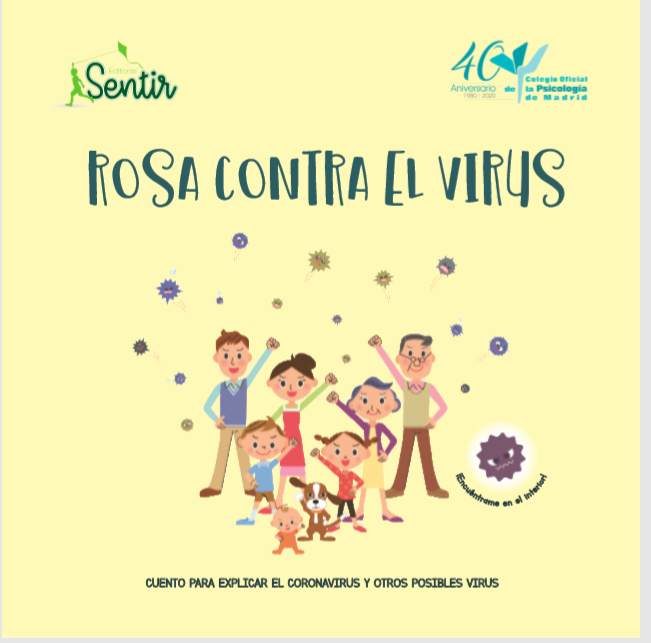 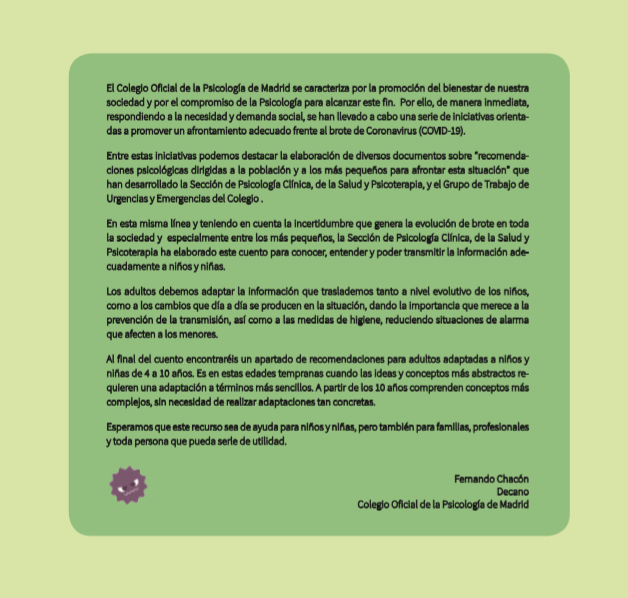 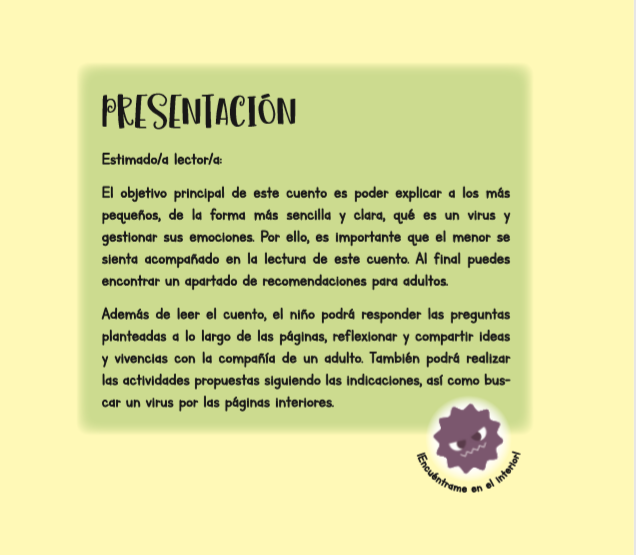 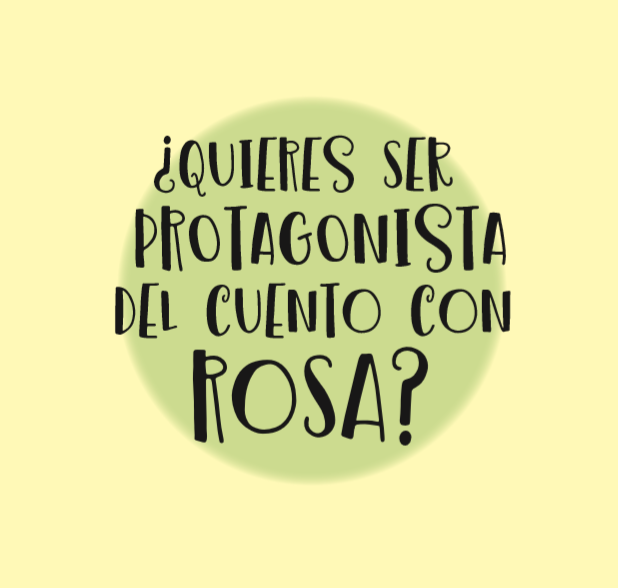 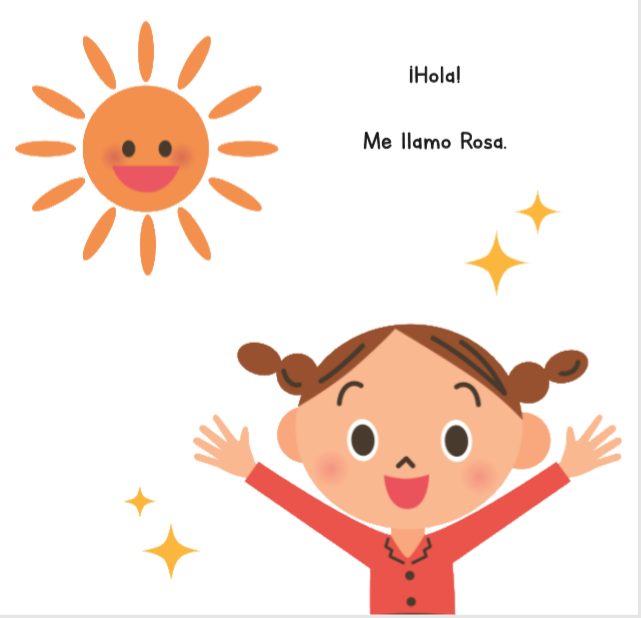 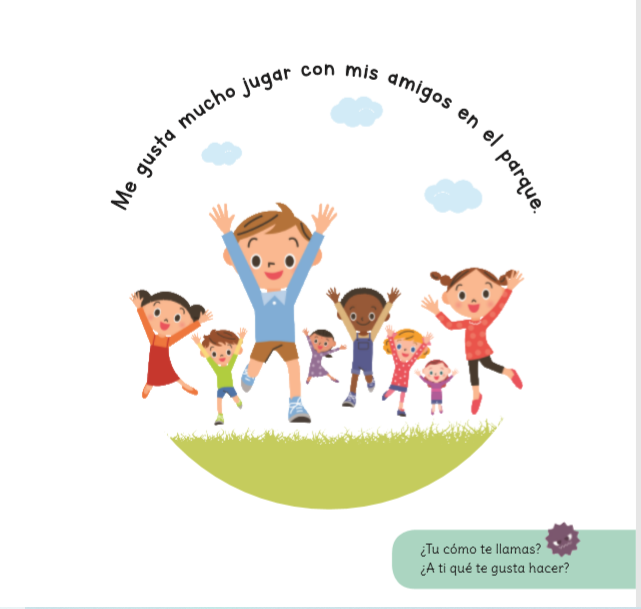 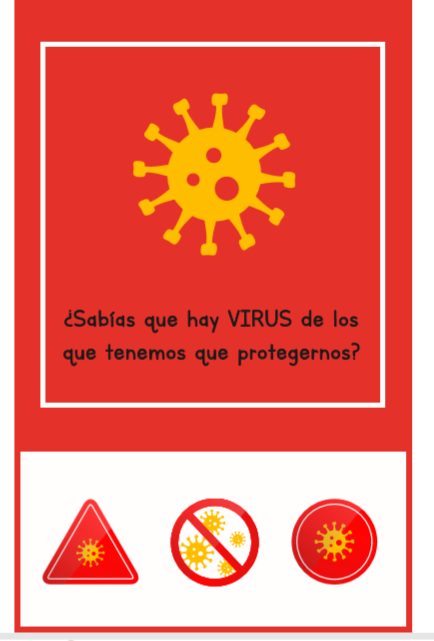 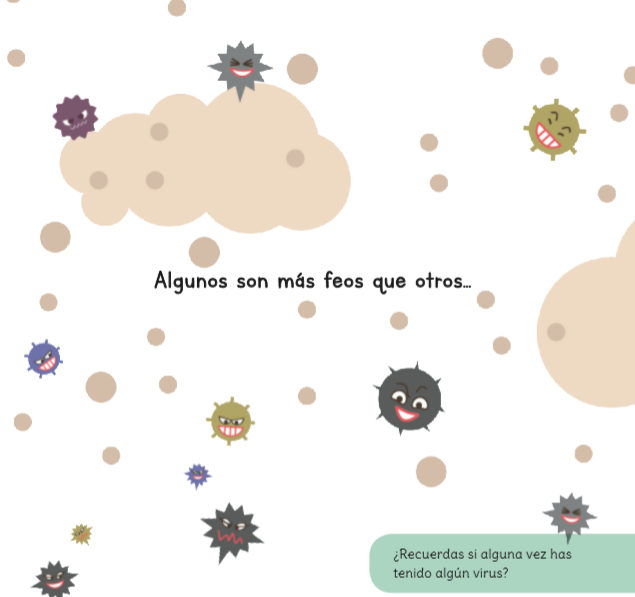 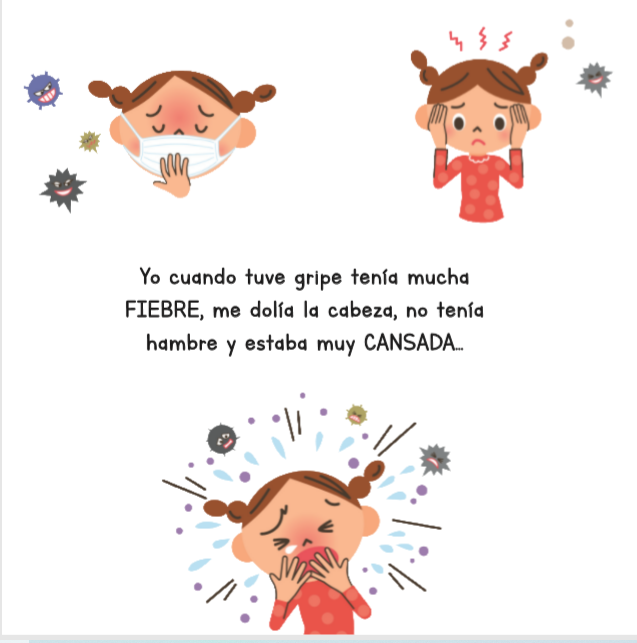 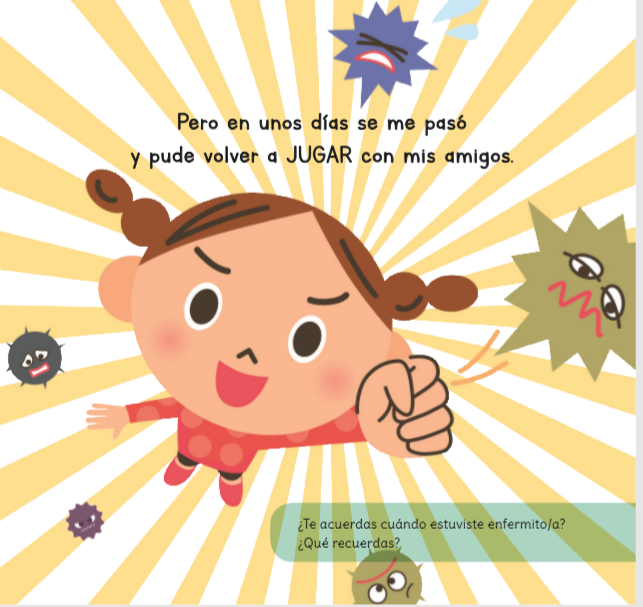 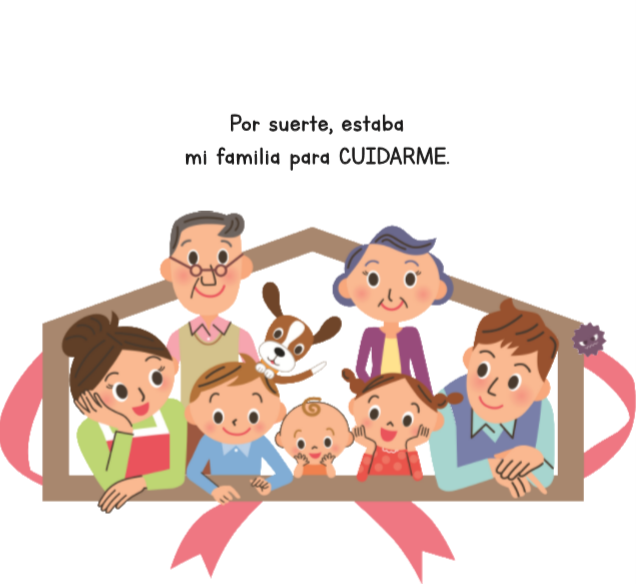 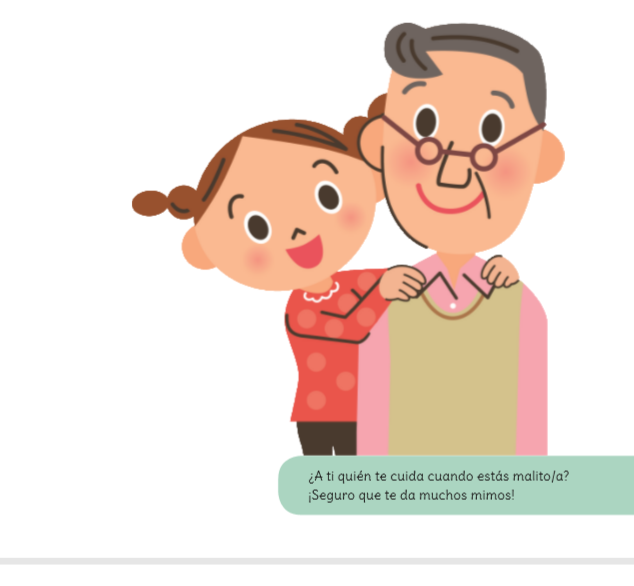 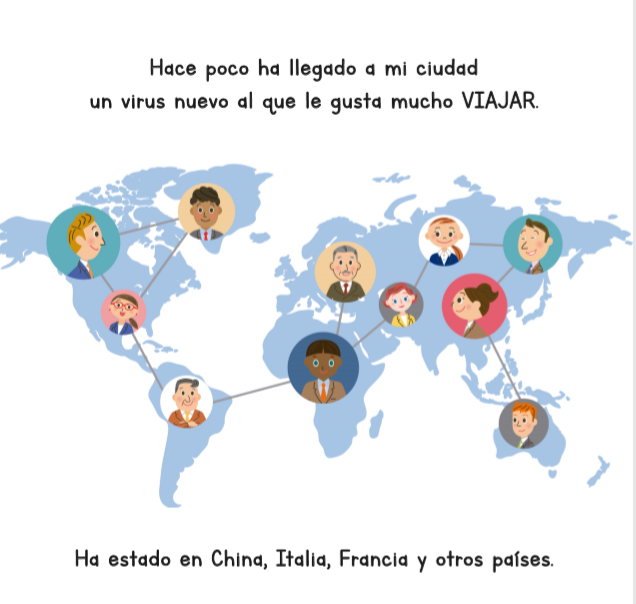 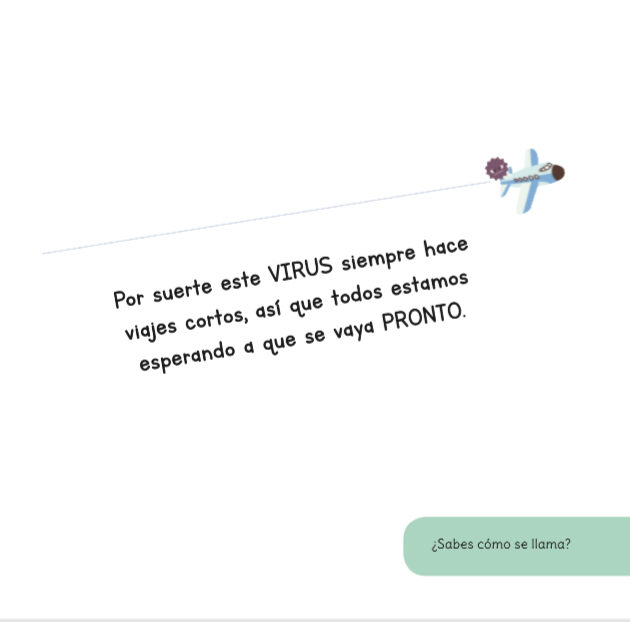 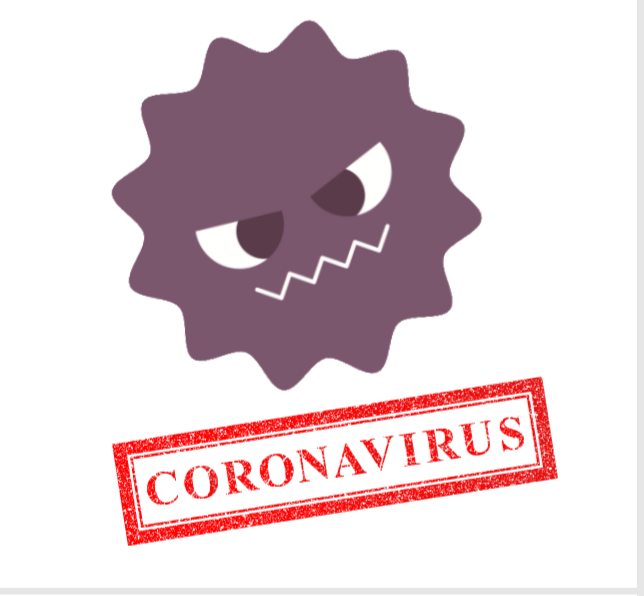 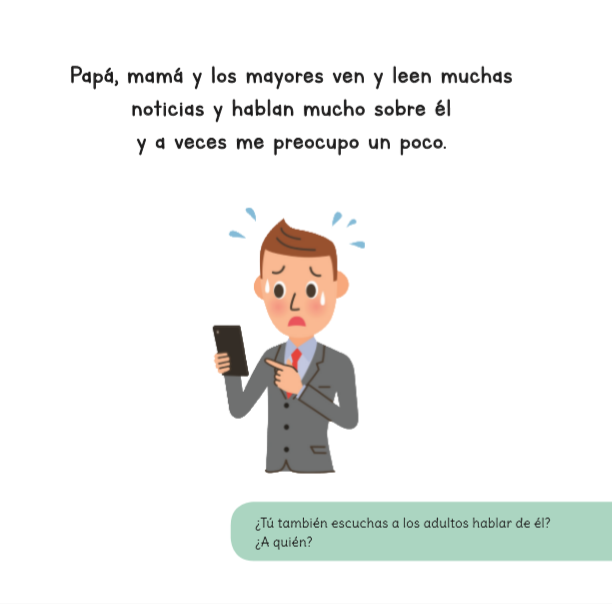 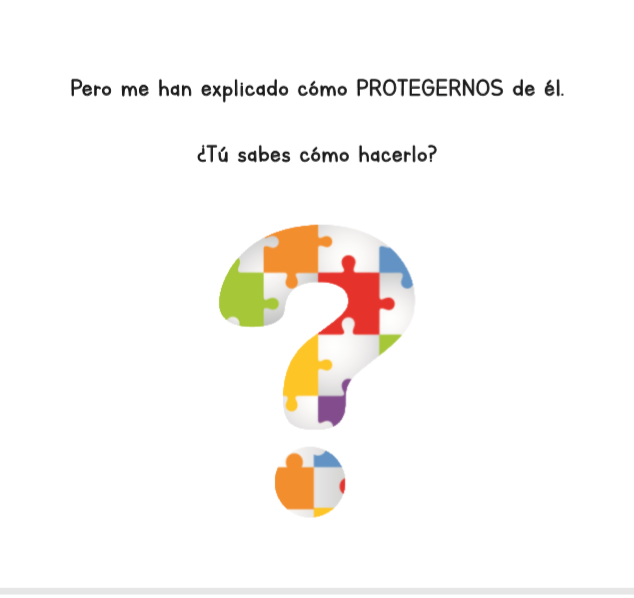 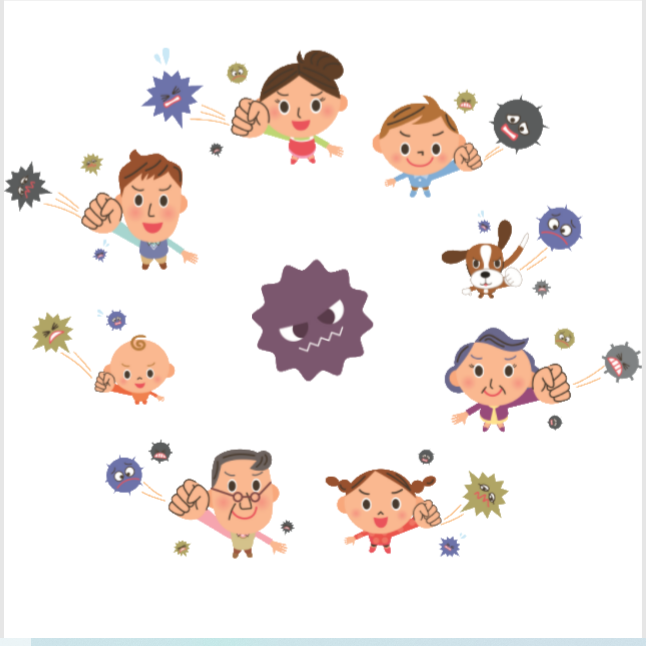 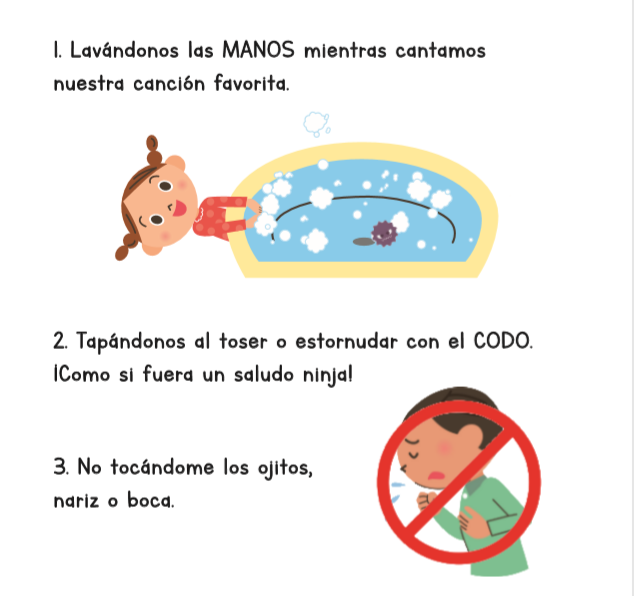 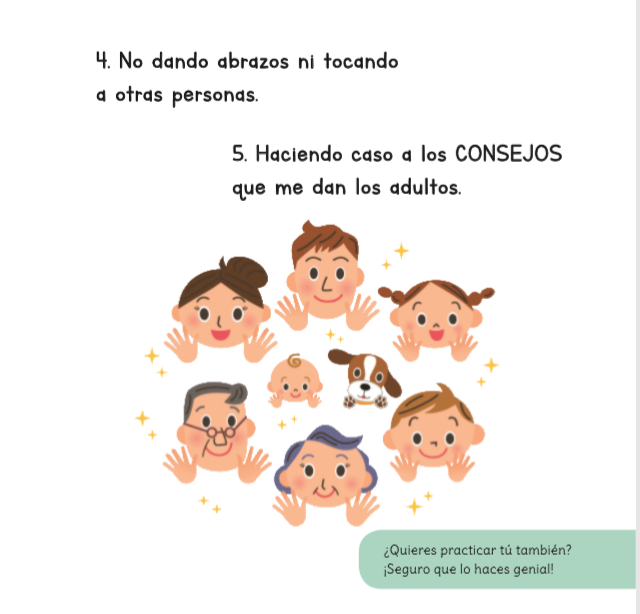 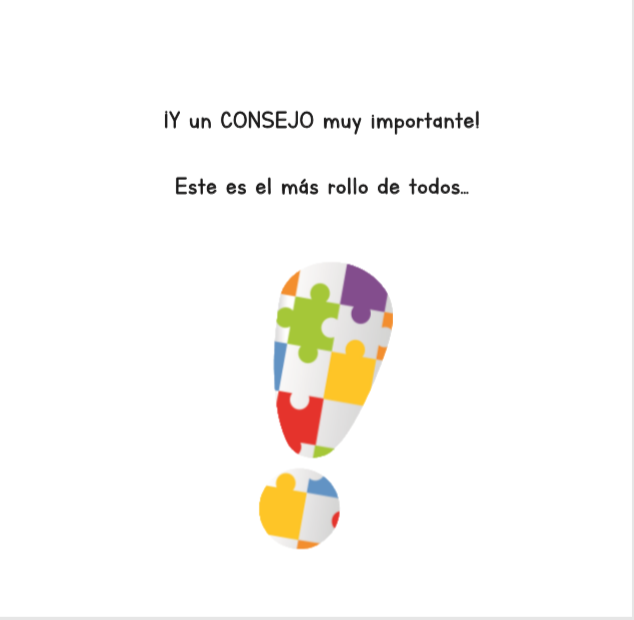 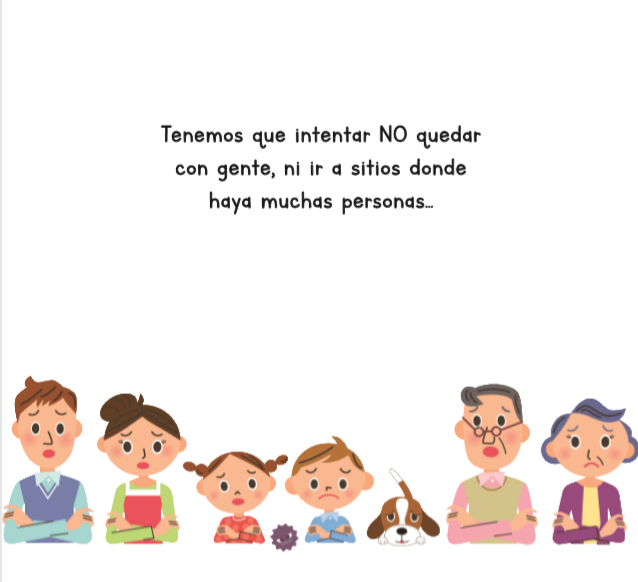 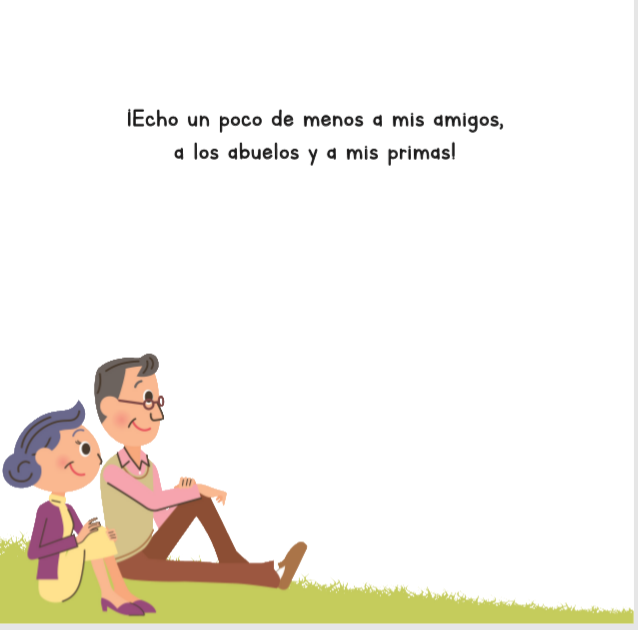 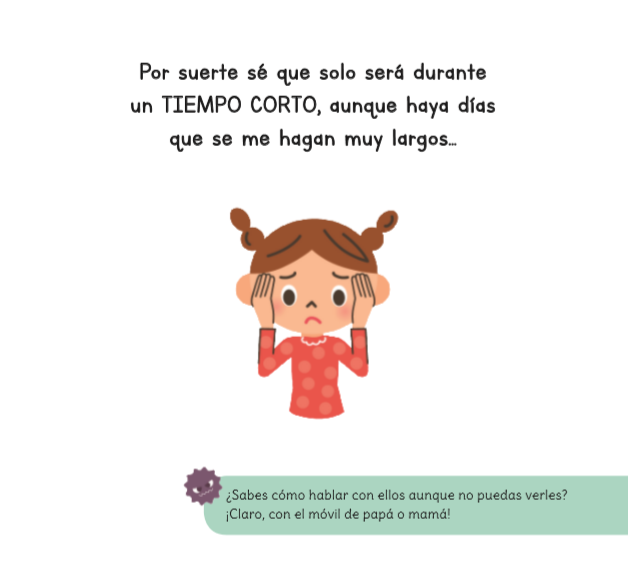 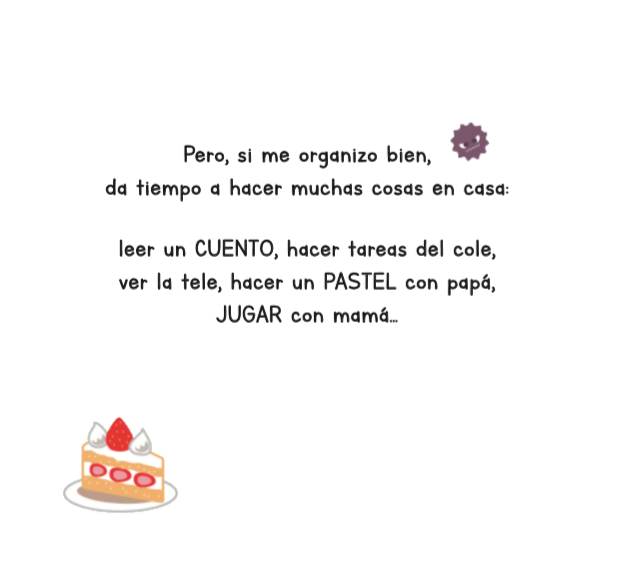 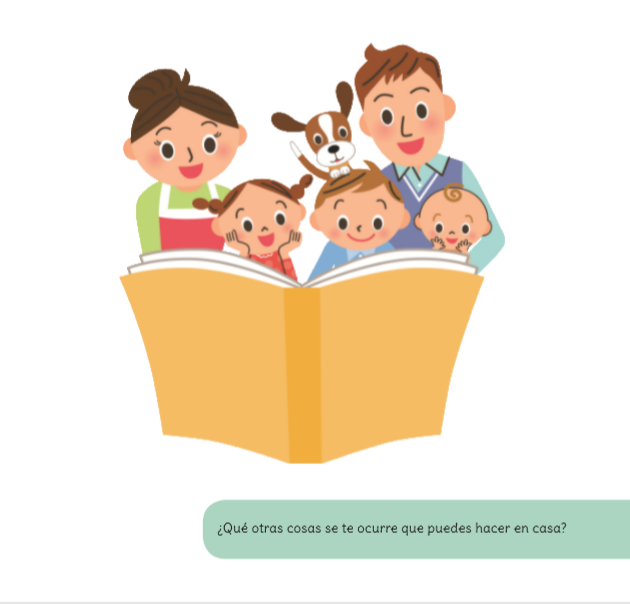 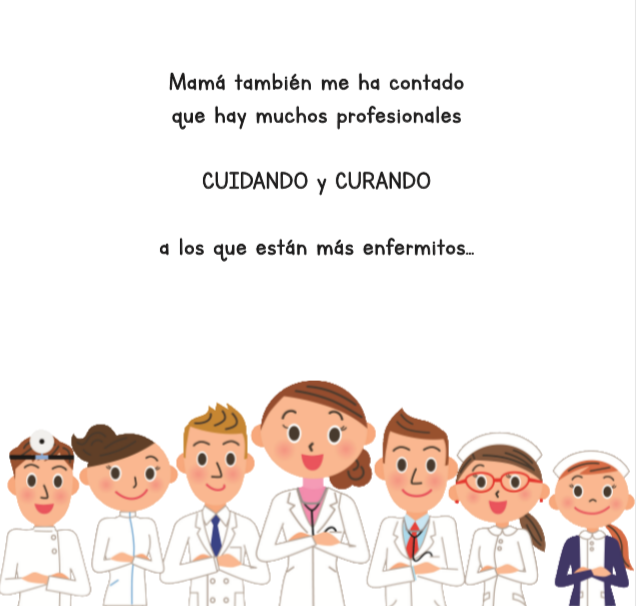 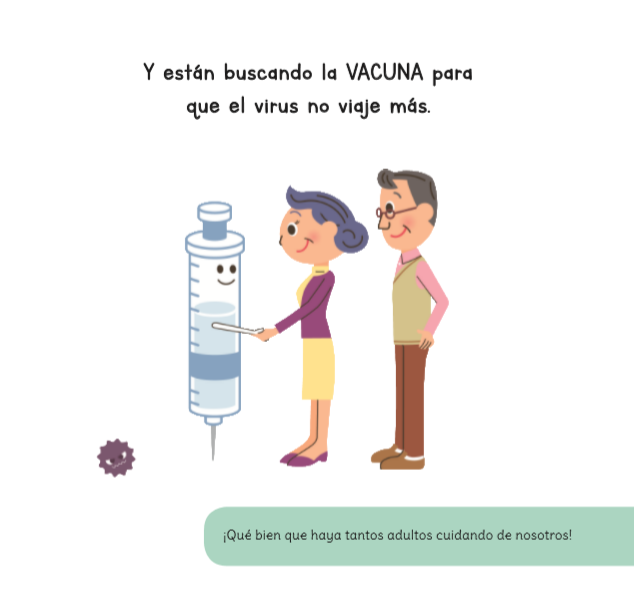 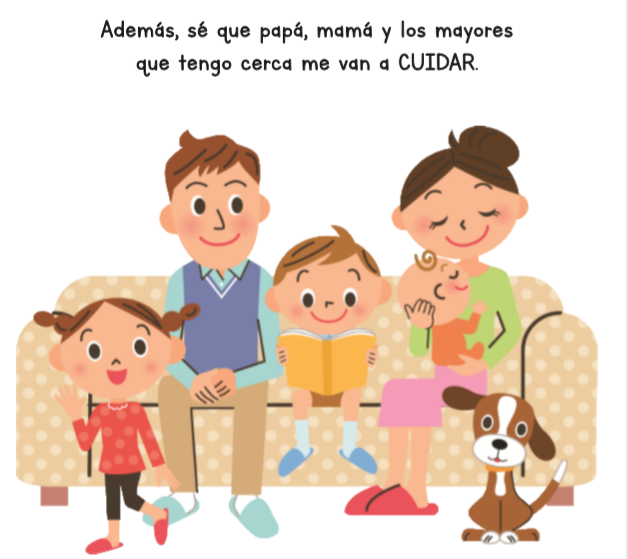 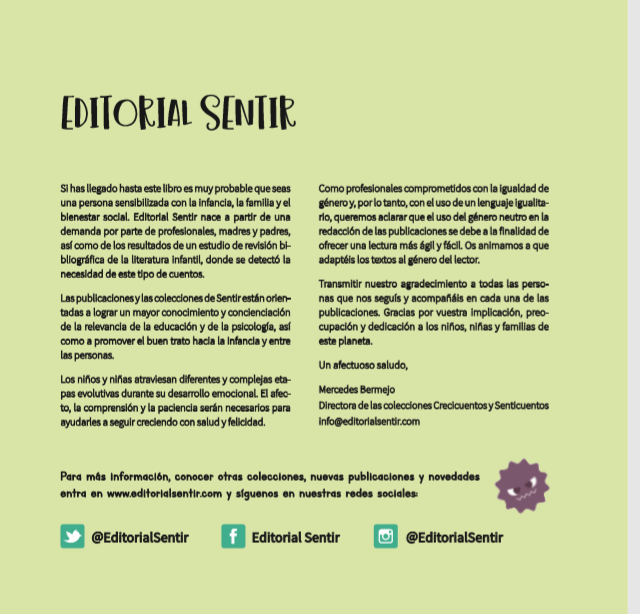 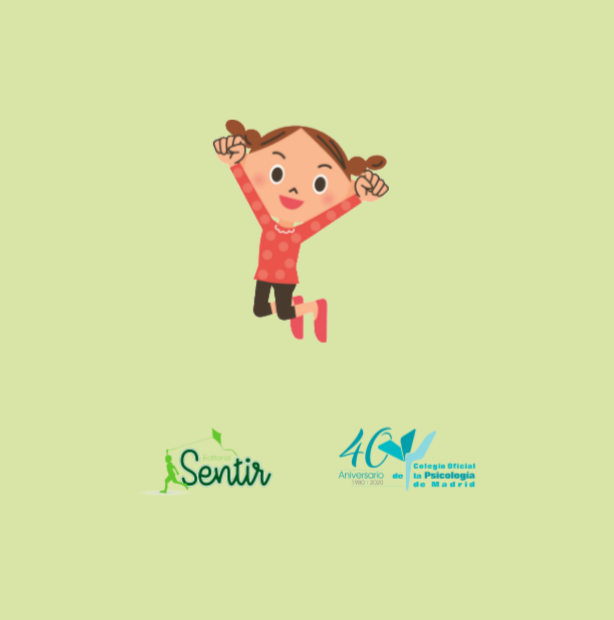 